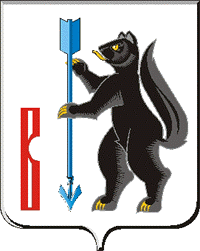 АДМИНИСТРАЦИЯГОРОДСКОГО ОКРУГА ВЕРХОТУРСКИЙП О С Т А Н О В Л Е Н И Еот 21.02.2020г. № 126г. Верхотурье О конкурсе на право организации и проведения ярмарок на территории городского округа Верхотурский в 2020 годуВ соответствии с Федеральными законами от 06 октября 2003 года №131-ФЗ «Об общих принципах организации местного самоуправления в Российской Федерации», от 28 декабря 2009 года № 381-ФЗ «Об основах государственного регулирования торговой деятельности в Российской Федерации», постановлением Правительства Свердловской области от 07.12.2017г. № 908-ПП «Об утверждении Порядка организации ярмарок на территории Свердловской области и продажи товаров (выполнения работ, оказания услуг) на них», руководствуясь Уставом городского округа Верхотурский, ПОСТАНОВЛЯЮ:1. Провести конкурс на право организации и проведения ярмарок на территории городского округа Верхотурский в 2020 году.2. Утвердить прилагаемые:1) конкурсную документацию по проведению конкурса на право организации и проведения ярмарок на территории городского округа Верхотурский в 2020 году;2) состав комиссии по проведению конкурса на право организации и проведения ярмарок на территории городского округа Верхотурский в 2020 году.3. Опубликовать настоящее постановление в информационном бюллетене «Верхотурская неделя» и разместить на официальном сайте городского округа Верхотурский.4. Контроль исполнения настоящего постановления оставляю за собой.Главагородского округа Верхотурский					         А.Г. ЛихановУтвержденпостановлением Администрациигородского округа Верхотурскийот 21.02.2020г. № 126«О конкурсе на право организации и проведения ярмарок на территории городского округа Верхотурский в 2020 году»КОНКУРСНАЯ ДОКУМЕНТАЦИЯпо проведению конкурса на право организации и проведения ярмарок на территории городского округа Верхотурский в 2020 годуИНФОРМАЦИОННАЯ КАРТА КОНКУРСАЗаказчик: Администрация городского округа ВерхотурскийМесто нахождения и почтовый адрес заказчика: 624380, Свердловская область, г. Верхотурье, ул. Советская, 4Контактный телефон: 8(34389) 3-13-32E-mail: ivoecon-verhotury@mail.ru – Отраднова Ирина ВладимировнаПредмет конкурса: право на организацию и проведение ярмарок на территории городского округа Верхотурский в 2020 году, согласно следующему перечню:1. Требования к участникам конкурса1.1. Конкурс на право организации и проведения ярмарок на территории городского округа Верхотурский в 2020 году (далее – Конкурс) является открытым по составу участников, способу подачи предложений и проводится с целью определения организаторов ярмарок на территории городского округа Верхотурский в 2020 году.1.2. В Конкурсе могут принять участие юридические лица или индивидуальные предприниматели, имеющие право осуществлять деятельность по организации ярмарок.1.3. Требования к заявке:1) заявление по форме (приложение № 1 к настоящей Конкурсной документации);2) копия листа записи Единого государственного реестра юридических лиц или листа записи Единого государственного реестра индивидуальных предпринимателей;3) копия идентификационного номера налогоплательщика и данные документа о постановке юридического лица или индивидуального предпринимателя на учет в налоговом органе по месту нахождения юридического лица или индивидуального предпринимателя;4) копии учредительных документов (для юридических лиц);5) документ, подтверждающий полномочия лица на осуществление действий от имени юридического лица (индивидуального предпринимателя), если с заявлением обращается представитель заявителя;6) документ налогового органа, содержащий информацию о состоянии расчетов по налогам, сборам, пеням и штрафам;7) проект Плана мероприятий по организации и проведению ярмарки по продаже товаров, выполнению работ, оказанию услуг (приложении № 3 к настоящей Конкурсной документации);8) документы и материалы, содержащие сведения о заявителе, о его предложении согласно критериям оценочной таблицы (приложении № 3 к настоящей Конкурсной документации).1.4. При формировании плана мероприятий по организации ярмарки, на которой осуществляется продажа сельскохозяйственной продукции, в проекте плана мероприятий по организации и проведению ярмарки должны быть предусмотрены:1) места для продажи сельскохозяйственной продукции, не прошедшей промышленную переработку;2) места для продажи сельскохозяйственной продукции с использованием специализированных или специально оборудованных для торговли транспортных средств, а также мобильного оборудования;1.5. Участники Конкурса вправе предусмотреть предоставление торговых мест на безвозмездной основе для местных сельхозпроизводителей:1) крестьянским (фермерским) хозяйствам, зарегистрированным и осуществляющим деятельность на территории городского округа Верхотурский, при наличии подтверждающих документов (свидетельство о регистрации, о постановке на учет), реализующим продукцию собственного производства;2) физическим лицам, зарегистрированным и ведущим личное подсобное хозяйство на территории городского округа Верхотурский.2. Порядок, место и срок представления заявки на участие в Конкурсе2.1. Заявка формируется и подается в Администрацию городского округа Верхотурский на каждый лот отдельно по адресу: 624380, Свердловская область, г. Верхотурье, ул. Советская, 4, приемная с 8.30 ч. до 12.00 ч. и с 13.00 до 17.30 ч. - с понедельника по четверг, с 8.30 ч. до 12.00 ч. и 13.00 ч. до 16.30 ч. - в пятницу, суббота и воскресенье выходной.Дата начала приема заявок – 28 февраля 2020 года.Дата окончания приема заявок - 20 марта (включительно) 2020 года.2.2. Документы в составе заявки должны быть пронумерованы, прошнурованы, описаны и вложены в конверт. Конверт с заявкой должен быть запечатан. На конверте должны быть указаны: номер лота, полное наименование юридического лица или фамилия, имя, отчество индивидуального предпринимателя и адрес местонахождения (место жительства).2.3. Юридическое лицо (индивидуальный предприниматель) несет ответственность, предусмотренную действующим законодательством Российской Федерации, за представленные в заявке недостоверные сведения.2.4. При получении конверта с заявкой секретарь приемной Администрации городского округа Верхотурский:1) регистрирует заявку в «журнале регистрации конкурсной документации»;2) ставит на конверте дату и время его получения, порядковый номер, присвоенный при регистрации;3) выдает лицу, представившему конверт с заявкой, отметку в получении заявки (по требованию).2.5. Если от имени заявителя заявку подает уполномоченное лицо, до регистрации конверта предъявляется документ, подтверждающий полномочия лица на осуществление действий от имени юридического лица (индивидуального предпринимателя).2.6. Заявитель, подавший заявку на участие в Конкурсе, вправе отозвать ее в любое время до момента вскрытия конвертов, направив об этом письменное сообщение Заказчику.3. Комиссия по проведению конкурса3.1. Для проведения Конкурса Администрация городского округа Верхотурский формирует комиссию по проведению конкурса на право организации и проведения ярмарок на территории городского округа Верхотурский (далее - Комиссия).3.2. Состав Комиссии утверждается постановлением Администрации городского округа Верхотурский.Работу Комиссии возглавляет ее председатель, а в его отсутствие - заместитель председателя.3.3. Заседание Комиссии является правомочным, если на заседании присутствуют не менее 1/2 от ее состава.Решение Комиссии принимается открытым голосованием, простым большинством голосов от общего числа членов Комиссии, принявших участие в заседании, включая голос секретаря.При голосовании каждый член Комиссии имеет один голос. При равенстве голосов право решающего голоса имеет председатель Комиссии.3.4. Полномочия комиссии:1) размещать конкурсную документацию по проведению конкурса на право организации и проведения ярмарок на территории городского округа Верхотурский для включения в План путем проведения Конкурса на официальном сайте городского округа Верхотурский в информационно-телекоммуникационной сети Интернет;2) принимать заявки от юридических лиц и индивидуальных предпринимателей, желающих принять участие в Конкурсе;3) оценивать представленные заявки;4) принимать решение по итогам Конкурса и объявлять его результаты.4. Разъяснение порядка проведения конкурса4.1. Заявитель вправе обратиться в Администрацию городского округа Верхотурский за разъяснением положений конкурсной документации устно либо с письменным запросом по адресу: 624380, Свердловская область, г. Верхотурье, ул. Советская, 4, комитет экономики и планирования, с 8.30 ч. до 12.00 ч. и с 13.00 до 17.30 ч. - с понедельника по четверг, с 8.30 ч. до 12.00 ч. и 13.00 ч. до 16.30 ч. - в пятницу, суббота и воскресенье выходной, по телефону: 8 (34389) 2-13-32 – Отраднова Ирина Владимировна.В случае устного обращения разъяснение дается незамедлительно в устном порядке.4.2. В случае если заявитель обратился с письменным запросом, организатор конкурса в течение трех рабочих дней с даты поступления запроса направляет ему в письменной форме разъяснения положений конкурсной документации, если указанный запрос поступил не позднее, чем за пять дней до даты окончания срока подачи заявок на участие в конкурсе.4.3. Дата начала срока предоставления участникам конкурса разъяснений положений конкурсной документации с момента публикации извещения.4.4. Дата окончания срока подачи участниками конкурса разъяснений положений конкурсной документации - 17 марта (включительно) 2020 года.5. Условия допуска к участию в конкурсе5.1. Заявитель не допускается конкурсной комиссией к участию в конкурсе в случаях:1) непредставления документов, определенных в пункте 1.3 настоящей Конкурсной документации, либо наличия в таких документах недостоверных сведений;2) несоответствия заявки на участие в конкурсе требованиям, указанным настоящей Конкурсной документации;3) наличия решения о ликвидации заявителя - юридического лица или наличие решения арбитражного суда о признании заявителя - юридического лица, индивидуального предпринимателя банкротом и об открытии конкурсного производства;4) наличия вступившего в законную силу решения о приостановлении деятельности заявителя в порядке, предусмотренном Кодексом Российской Федерации об административных правонарушениях, на день рассмотрения заявки на участие в конкурсе.5.2. В случае установления факта недостоверности сведений, содержащихся в документах, представленных заявителем или участником конкурса в соответствии с пунктом 1.3 настоящей Конкурсной документации, конкурсная комиссия обязана отстранить такого заявителя или участника конкурса от участия в конкурсе на любом этапе его проведения.6. Порядок вскрытия конвертов и допуск заявителей к участию в Конкурсе6.1. Вскрытие конвертов будет осуществляться Комиссией - 23.03.2020г. 14.00 часов по адресу: г. Верхотурье, ул. Советская, 4, зал заседаний.6.2. По решению Комиссии, при вскрытии конвертов могут присутствовать руководитель юридического лица, индивидуальный предприниматель и (или) лица, уполномоченные ими.6.3. Руководитель юридического лица, индивидуальный предприниматель и (или) лица, уполномоченные ими, должны иметь при себе документ, удостоверяющий личность, и документ, подтверждающий полномочия на участие в Конкурсе.6.4. Конверты с Заявками, поданные после окончания срока подачи заявок, не вскрываются и возвращаются заявителю в случае, если на конверте указаны наименование (Ф.И.О.) заявителя и адрес.6.5. При вскрытии конвертов Комиссия проверяет наличие и достаточность представленных в составе заявки документов и принимает решение о допуске заявителей к участию в Конкурсе.Юридические лица (индивидуальные предприниматели), которые соответствуют требованиям к участникам конкурса, установленным настоящей Конкурсной документацией, и заявки которых соответствуют требованиям, указанным в настоящей Конкурсной документации, допускаются к участию в Конкурсе.6.6. Комиссия отклоняет заявку на участие в конкурсе, если участник конкурса, подавший ее, не соответствует требованиям к участнику конкурса, указанным в конкурсной документации, или такая заявка признана не соответствующей требованиям, указанным в конкурсной документации.6.7. В случае если Комиссией принято решение об отказе в допуске к участию всех участников Конкурса по соответствующему лоту, Конкурс признается несостоявшимся и объявляется вновь. В случае если на участие в Конкурсе по соответствующему лоту не подана ни одна заявка, Конкурс признается несостоявшимся, место размещения ярмарки исключается из Плана.6.8. В случае если Комиссией принято решение о допуске к участию в Конкурсе только одной заявки по соответствующему лоту, Конкурс признается несостоявшимся, контракт заключается с единственным участником.6.9. Процедура вскрытия конвертов и решение по каждой поступившей заявке фиксируются в протоколе вскрытия конвертов, оформляемом по форме согласно приложению № 2 настоящей Конкурсной документации, который подписывается всеми присутствующими на заседании членами Комиссии.6.10. Информация о допуске участника Конкурса к участию в Конкурсе и протокол вскрытия конвертов размещаются на официальном сайте городского округа Верхотурский http://adm-verhotury.ru/ в течение пяти рабочих дней с момента вскрытия конвертов.7. Оценка конкурсных заявок7.1. Рассмотрение, оценка и сопоставление заявок участников Конкурса проводятся Комиссией в течение семи рабочих дней со дня составления протокола вскрытия конвертов.7.2. Комиссия оценивает заявки участников Конкурса по критериям, указанным в оценочной таблице в соответствии с приложением № 3 к настоящей Конкурсной документации, в отсутствие участников Конкурса.7.3. По каждому критерию оценки каждым членом Комиссии выставляется количество баллов в пределах, предусмотренных по данному критерию, исходя из представленных участниками Конкурса документов.7.4. Итоговое количество баллов определяется путем суммирования выставленных баллов каждым участвующим в заседании членом Комиссии.7.5. По результатам оценки участников Конкурса Комиссия заполняет итоговую таблицу, в которую заносятся наименования участников Конкурса, количество набранных ими баллов и номер, присвоенный участнику Конкурса.7.6. Участникам Конкурса присваиваются номера в зависимости от набранного ими итогового количества баллов. Участнику Конкурса, набравшему наибольшее итоговое количество баллов, присваивается номер «1». Остальным участникам Конкурса присваиваются последующие номера в зависимости от итогового количества набранных баллов.7.7. Участник Конкурса, которому присвоен номер «1», признается победителем Конкурса и приобретает право заключить контракт на организацию и проведение ярмарки (в соответствии с лотом) (далее - контракт).7.8. В случае получения участниками Конкурса одинакового итогового количества баллов преимущество получает тот, кто раньше представил заявку.7.9. По результатам оценки заявок участников Конкурса Комиссия составляет протокол рассмотрения и оценки заявок.7.10. В протоколе рассмотрения и оценки заявок указываются итоговое количество баллов, набранных каждым участником Конкурса, и номера, присвоенные участникам Конкурса в зависимости от итогового количества набранных баллов.К указанному протоколу прилагаются заполненные оценочные таблицы по каждому участнику Конкурса всех участвующих в заседании членов Комиссии и итоговая таблица, составленная по результатам оценки участников Конкурса.7.11. Протокол рассмотрения и оценки заявок подписывается всеми присутствующими на заседании членами Комиссии в день оценки заявок. К протоколу может быть приложено особое мотивированное мнение членов Комиссии (при наличии).8. Заключение контракта на организацию и проведение ярмарки8.1. После подведения итогов конкурса и определения победителя Комиссия в течение пяти рабочих дней размещает на официальном сайте городского округа Верхотурский http://adm-verhotury.ru/ протокол рассмотрения и оценки заявок. Направляет (вручает) победителю Конкурса копию протокола рассмотрения и оценки заявок, проект контракта на организацию и проведение ярмарки для подписания по форме согласно приложению № 4 к настоящей Конкурсной документации.8.2. В случае отказа победителя Конкурса от подписания проекта контракта на организацию и проведение ярмарки в десятидневный срок с момента вручения, предложение заключить контракт направляется участнику Конкурса с последующим номером.Приложение № 1к конкурсной документации по проведению конкурса на право организации и проведенияярмарок на территории городского округа Верхотурский в 2020 годуЗАЯВЛЕНИЕ«__» ___________ 20__ г.____________________________________________________________(наименование юридического лица или фамилия, имя, отчество индивидуального предпринимателя)Изучив конкурсную документацию, предлагаем организовать и провести ярмарку на условиях, указанных в конкурсной документации и проекте контракта на организацию и проведение ярмарки, по лоту № _______.Настоящим заявлением подтверждаем, что против ______________________________________________________________________________________(наименование юридического лица или фамилия, имя, отчество индивидуального предпринимателя)не проводится процедура ликвидации, банкротства, деятельность не приостановлена.Настоящим подтверждаем отсутствие нашей аффилированности с Заказчиком, а также гарантируем достоверность представленной нами в заявке информации.В случае, если наше предложение будет признано лучшим, мы берем на себя обязательство подписать с Заказчиком Контракт на организацию и проведение ярмарки (в соответствии с лотом) согласно требованиям конкурсной документации и условиям нашего предложения, в течение десяти дней с момента подписания итогового протокола.В случае, если наше предложение будет лучшим после предложения победителя Конкурса, а победитель Конкурса будет признан уклонившимся от заключения контракта, мы обязуемся подписать контракт в соответствии с требованиями конкурсной документации и условиями нашего предложения.Приложения (перечислить прилагаемые документы):Необходимо перечислить все документы, входящие в конкурсную заявку.Каталоги, входящие в состав конкурсной заявки, вложить в файлы или папки, каждую папку или файл в нижеприведенной таблице указать как 1 страницу.    ______________________  _____________  ____________________________                           (Должность)                                                  (подпись)                                                 (Ф.И.О. полностью)М.П.Приложение № 2к конкурсной документации по проведению конкурса на право организации и проведенияярмарок на территории городского округа Верхотурский в 2020 годуПРОТОКОЛВСКРЫТИЯ КОНВЕРТОВ«___» _______2020г.                                                                          г. Верхотурье Заседание Комиссии по проведению конкурсана право организации и проведения ярмарок на территориигородского округа ВерхотурскийПрисутствовали:_____________________________________________ - Председатель Комиссии__________________________________ - Заместитель председателя Комиссии________________________________________________ - Секретарь КомиссииЧлены Комиссии:____________________________________________________________________________________________________________________________________________________________________________________________________________________________________________________________________________На заседании присутствуют не менее _____ от общего числа членов комиссии.Форма торгов: КонкурсОрганизатор Конкурса: Администрация городского округа ВерхотурскийПочтовый адрес: 624380, Россия, Свердловская область, город Верхотурье, ул. Советская, 4Телефон: (34389) 2-13-32E-mail: ivoecon-verhotury@mail.ruПредмет конкурса: на право организации и проведения ярмарки на территории городского округа Верхотурский в 2020 году.Дата, время, место вскрытия конвертов с заявками на участие в конкурсе: г. Верхотурье, ул. Советская, 4, зал заседаний, ______ часов местного времени.1. Поступившие заявки:2. Рассмотрев представленные заявки, Комиссия решила:1) Допустить к участию в Конкурсе следующих участников Конкурса:2) Отказать в допуске к участию в Конкурсе следующих участников Конкурса:Председатель Комиссии _____________________________/________________/Заместитель председателя Комиссии __________________/________________/Члены Комиссии:________________________________________________________/__________/________________________________________________________/__________/________________________________________________________/__________/________________________________________________________/__________/Секретарь Комиссии _____________________________________/___________/Приложение № 3к конкурсной документации по проведению конкурса на право организации и проведенияярмарок на территории городского округа Верхотурский в 2020 годуКРИТЕРИИ ОЦЕНКИ ЗАЯВОК НА УЧАСТИЕ В КОНКУРСЕ(ОЦЕНОЧНАЯ ТАБЛИЦА)Приложение № 4к конкурсной документации по проведению конкурса на право организации и проведенияярмарок на территории городского округа Верхотурский в 2020 годуКОНТРАКТна право организации и проведения ярмаркиг. Верхотурье                                                                «___» _____________2020г.Администрация городского округа Верхотурский, именуемая в дальнейшем «Заказчик», в лице главы городского округа Верхотурский Лиханова Алексея Геннадьевича, действующего на основании Устава городского округа Верхотурский, утвержденного решением Верхотурского Уездного Совета от 23.07.2005г. № 33, с одной стороны, и ______________________________________________________________________________________________________________________________________,именуемый в дальнейшем «Организатор ярмарки», в лице ____________________________________________________________________________________,действующего на основании __________________________________________, с другой стороны, при совместном упоминании именуемые «Стороны», заключили настоящий контракт по результатам конкурса, в соответствии с протоколом от __________ № _____, о нижеследующем:1. Предмет контракта1.1. Организатор ярмарки обязуется организовать и провести ярмарку:* в случае возникновения непредвиденных обстоятельств сроки проведения ярмарки могут быть перенесены по решению Заказчика2. Права и обязанности сторон2.1. Заказчик имеет право:2.1.1. требовать от Организатора ярмарки соблюдения условий настоящего договора;2.1.2. запрашивать у Организатора ярмарки информацию по вопросам организации и проведения ярмарки;2.1.3. контролировать надлежащее исполнение настоящего договора;2.1.4. в случаях нарушения Организатором ярмарки условий настоящего договора, в одностороннем порядке расторгнуть настоящий договор, предупредив об этом Организатора ярмарки за 5 дней до расторжения договора;2.1.5. информировать население о проводимой ярмарке.2.2. Заказчик обязан:2.2.1. организовывать обследования проводимой ярмарки согласно критериям оценки оценочной таблицы Конкурса на право организации и проведение ярмарок (проводить анализ торгового обслуживания населения на ярмарках);2.2.2. вносить предложения по улучшению качества и уровня обслуживания населения услугами торговли и общественного питания на ярмарке;2.2.3. информировать население о проводимой ярмарке.2.3. Организатор ярмарки имеет право:2.3.1. вносить предложения по созданию условий для обеспечения жителей городского округа Верхотурский услугами торговли и общественного питания в рамках проводимой ярмарки;2.3.2. удостовериться в соблюдении лицами, заключившими с Организатором ярмарки контракты о предоставлении торговых мест, и продавцами (далее - участниками ярмарки), требований:законодательства Российской Федерации о защите прав потребителей;законодательства Российской Федерации о применении контрольно-кассовых машин при расчетах с покупателями;законодательства Российской Федерации в области обеспечения санитарно-эпидемиологического благополучия населения и иных предусмотренных законодательством Российской Федерации требований.2.4. Организатор ярмарки обязан:2.4.1. провести ярмарку в соответствии с планом мероприятий по организации ярмарки и продажи товаров (выполнения работ, оказания услуг), с учетом предоставления торговых мест для реализации сельскохозяйственной продукции, в том числе мест для продажи сельскохозяйственной продукции, не прошедшей промышленную переработку; мест для продажи сельскохозяйственной продукции с использованием специализированных или специально оборудованных для торговли транспортных средств, а также мобильного оборудования;2.4.2. разработать и утвердить схему размещения торговых мест с учетом предоставления торговых мест для реализации сельскохозяйственной продукции, в том числе с автотранспортных средств;2.4.3. обеспечить соблюдение общественного порядка и безопасности участников и посетителей ярмарки в пределах своей компетенции;2.4.4. разместить при входе на территорию ярмарки вывеску с указанием наименования Организатора ярмарки, места его нахождения, контактных телефонов, режима работы ярмарки и схемы размещения торговых мест на территории ярмарки;2.4.5. обеспечить осуществление продажи товаров, соответствующих типу ярмарки;2.4.6. обеспечить соблюдение лицами, заключившими с Организатором ярмарки договоры о предоставлении торговых мест, и продавцами требований законодательства Российской Федерации о защите прав потребителей, о применении контрольно-кассовых машин при расчетах с покупателями, законодательства Российской Федерации в области обеспечения санитарно-эпидемиологического благополучия населения и ветеринарии, обеспечения пожарной безопасности и охраны окружающей среды, и иных предусмотренных законодательством Российской Федерации требований;2.4.7. обеспечить соблюдение лицами, заключившими с Организатором ярмарки договоры о предоставлении торговых мест, правил привлечения к трудовой деятельности в Российской Федерации иностранных граждан и лиц без гражданства (в том числе иностранных работников);2.4.8. организовать оснащение места проведения ярмарки контейнерами для сбора, с последующим сбором и вывозом твердых коммунальных отходов в соответствии с законодательством;2.4.9. обеспечить доступность территории ярмарки и объектов, размещенных на ней, для людей с ограниченными возможностями здоровья;2.4.10. освободить территорию ярмарки от размещенных объектов и оборудования после завершения работы ярмарки;2.4.11. Опубликовать в средствах массовой информации и разместить на своем сайте (при наличии) в информационно-телекоммуникационной сети «Интернет» или иным доступным способом информацию о плане мероприятий по организации ярмарки и продаже товаров (выполнению работ, оказанию услуг) на ней;2.4.12. обеспечить соблюдение режима работы ярмарки, сроков (периодов) и места проведения ярмарки, количества мест для продажи товаров (выполнения работ, оказания услуг) на ярмарке в соответствии с п. 1.1 настоящего контракта. В случаях, когда выполнение указанных выше требований невозможно при возникновении не зависящих от Организатора ярмарки обстоятельств по неблагоприятным погодно-климатическим или иным условиям, Организатор ярмарки обязан незамедлительно уведомить об этом Заказчика;2.4.14. соблюдать иные обязанности, установленные Постановлением Правительства Свердловской области от 07.12.2017г. № 908-ПП «Об утверждении порядка организации ярмарок на территории Свердловской области и продажи товаров (выполнения работ, оказания услуг) на них».3. Срок действия Контракта и порядок его расторжения3.1. Настоящий Контракт вступает в силу со дня его подписания Сторонами и действует до 31.12.2020 года.3.2. Контракт расторгается в порядке, предусмотренном Гражданским кодексом Российской Федерации.4. Ответственность сторон4.1. За несоблюдение или ненадлежащее соблюдение условий, содержащихся в Контракте, Стороны несут ответственность в соответствии с действующим законодательством.4.2. Контракт может быть расторгнут в одностороннем порядке до истечения срока, указанного в п. 3.1 Заказчиком при систематическом (неоднократном) несоблюдении Организатором ярмарки условий настоящего контракта.Расторжение в одностороннем порядке производится посредством направления письменного уведомления с указанием причины и даты расторжения договора в срок не позднее чем за 5 дней до даты расторжения.5. Порядок рассмотрения споров5.1. Споры и разногласия, которые могут возникнуть между Сторонами при исполнении настоящего Договора, разрешаются путем переговоров с обязательным оформлением протокола.5.2. В случае невозможности указанного урегулирования разногласий, они подлежат рассмотрению в Арбитражном суде Свердловской области в установленном законодательством Российской Федерации порядке.6. Заключительные положения6.1. Иные изменения в настоящий Договор вносятся по согласованию сторон с оформлением дополнительного соглашения.6.2. Настоящий Договор составлен в двух экземплярах, имеющих равную юридическую силу, по одному для каждой из сторон.7. Юридические адреса, банковские реквизиты и подписи Сторон:Приложение № 2к постановлению Администрациигородского округа Верхотурскийот 21.02.2020г. № 126«О конкурсе на право организации и проведения ярмарок на территории городского округа Верхотурский в 2020 году»СОСТАВ комиссии по проведению конкурса на право организации и проведения ярмарок на территории городского округа Верхотурский в 2020 годуТематика ярмарокПредельные сроки (период) проведения ярмарокМесто размещения ярмаркиНаименование ярмаркиКоличество мест для продажи товаров (выполнения работ, оказания услуг) на ярмаркеРежим работыЛОТ № 1ЛОТ № 1ЛОТ № 1ЛОТ № 1ЛОТ № 1ЛОТ № 1Сельскохозяйственная (садовая)24.04.2020г.г. Верхотурье, городская площадь и ул. К. МарксаРегулярнаясезоннаяДо 50 мест9.00 - 17.00ЛОТ № 2ЛОТ № 2ЛОТ № 2ЛОТ № 2ЛОТ № 2ЛОТ № 2Сельскохозяйственная (садовая)08.05.2020г.г. Верхотурье, городская площадь и ул. К. МарксаРегулярнаясезоннаяДо 50 мест9.00 - 17.00ЛОТ № 3ЛОТ № 3ЛОТ № 3ЛОТ № 3ЛОТ № 3ЛОТ № 3Сельскохозяйственная (садовая)22.05.2020г.г. Верхотурье, городская площадь и ул. К. МарксаРегулярнаясезоннаяДо 50 мест9.00 - 17.00ЛОТ № 4ЛОТ № 4ЛОТ № 4ЛОТ № 4ЛОТ № 4ЛОТ № 4Сельскохозяйственная (садовая)12.06.2020г.г. Верхотурье, городская площадь и ул. К. МарксаРегулярнаясезоннаяДо 50 мест9.00 - 17.00ЛОТ № 5ЛОТ № 5ЛОТ № 5ЛОТ № 5ЛОТ № 5ЛОТ № 5Сельскохозяйственная (садовая)28.08.2020г.г. Верхотурье, городская площадь и ул. К. МарксаРегулярнаясезоннаяДо 50 мест9.00 - 17.00ЛОТ № 6ЛОТ № 6ЛОТ № 6ЛОТ № 6ЛОТ № 6ЛОТ № 6Сельскохозяйственная (садовая)25.09.2020г.г. Верхотурье, городская площадь и ул. К. МарксаРегулярнаясезоннаяДо 50 мест9.00 - 17.00ЛОТ № 7ЛОТ № 7ЛОТ № 7ЛОТ № 7ЛОТ № 7ЛОТ № 7Сельскохозяйственная (продуктовая)11.12.2020г.г. Верхотурье, городская площадь и ул. К. МарксаРегулярнаясезоннаяДо 50 мест9.00 - 17.00Тематика ярмаркиПредельные сроки (период) проведения ярмарки Место размещения ярмаркиНаименование ярмаркиКоличество мест для продажи товаров (выполнения работ, оказания услуг) на ярмаркеРежим работы№ п/пНаименование документаКол-во страницИтого страниц:Порядковый номерДата и время получения заявкиНаименование участника КонкурсаПорядковый номерНаименование участника КонкурсаПорядковый номерНаименование участника КонкурсаПричина отказаКритерии оценкиКоличество балловКоличество баллов, определенных комиссионно1. Сведения об организации (индивидуальном предпринимателе), содержащиеся в представленных документах1. Сведения об организации (индивидуальном предпринимателе), содержащиеся в представленных документах1. Сведения об организации (индивидуальном предпринимателе), содержащиеся в представленных документах1.1. Определение ярмарочной деятельности в ОКВЭД заявителя как одного из видов деятельности:1) основной вид деятельности;2) дополнительный вид деятельности;3) отсутствие вида деятельности5 301.2. Задолженность по уплате налогов, сборов, пеней, штрафов:1) отсутствие задолженности;2) наличие задолженности;501.3. Опыт ярмарочной деятельности участника Конкурса (информационный материал):1) отсутствие опыта работы по организации и проведению ярмарок;2) от 1 года до 3 лет;3) от 3 до 5 лет;4) от 5 до 8 лет;5) от 8 до 10 лет;6) 10 лет и больше0123452. Разработанный проект Плана мероприятий по организации и проведению ярмарки2. Разработанный проект Плана мероприятий по организации и проведению ярмарки2. Разработанный проект Плана мероприятий по организации и проведению ярмарки2.1. Внешний вид и оформление ярмарки (вывеска при входе (входах) на ярмарку, дизайн-проект ярмарки, фото сборно-разборных конструкций, палаток, прочих торговых мест):1) отсутствие оформления ярмарки;2) наличие оформления ярмарки;052.2. Предложения по организации ярмарки:1) оснащение торгово-технологическим оборудованием, весоизмерительными приборами и другим инвентарем (проекты договоров купли-продажи, аренды, проката или иные документы, подтверждающие владение и пользование оборудованием и инвентарем, свидетельства о поверке весов):а) отсутствие торгово-технологического оборудования, весоизмерительных приборов и другого инвентаря;б) наличие торгово-технологического оборудования, весоизмерительных приборов и другого инвентаря;2) соблюдение санитарно-эпидемиологических норм и правил торговли (проекты договоров на уборку территории; на вывоз твердых бытовых отходов; согласований с территориальным отделом Роспотребнадзора ассортимента товаров, реализуемых на ярмарке):а) отсутствие проектов договоров и согласований;б) наличие проектов договоров и согласований;3) информация о привлечении местных товаропроизводителей (перечень привлекаемых участников ярмарки с указанием ассортимента реализуемой продукции)а) отсутствие информации (перечня);б) наличие информации (перечня);0505052.3. План-схема по функциональному зонированию территории ярмарки с указанием: 1) размещения участников ярмарки в соответствии с утвержденным количеством мест для продажи товаров (выполнения работ, оказания услуг):а) есть;б) нет;2) установки лотков единого образца (в виде натяжных тентов на сборно-разборном каркасе):а) есть;б) нет;3) мест размещения контейнеров для сбора мусора:а) есть;б) нет;4) установки торговых мест с указанием максимально возможного количества торговых мест для использования местными товаропроизводителями сельскохозяйственной продукции и продовольственных товаров, в том числе фермерских и личных подсобных хозяйств, а также торговых мест для реализации продовольственных и непродовольственных товаров предприятий из других регионов Российской Федерации, изделий народных промыслов и продукции ремесленничества:а) есть;б) нет;5) размещения специализированных автомобилей (в том числе автолавок, автоприцепов):а) есть;б) нет;6) мест для продажи сельскохозяйственной продукции, не прошедшей промышленную переработку:а) есть;б) нет;7) мест для продажи сельскохозяйственной продукции с использованием специализированных или специально оборудованных для торговли с транспортных средств:а) есть;б) нет;505050505050502.4. Цены на предоставляемые услуги.(Согласно Федеральному закону от 28.12.2009 № 381-ФЗ "Об основах государственного регулирования торговой деятельности в Российской Федерации" размер платы за предоставление оборудованных торговых мест на ярмарке, а также за оказание услуг, связанных с обеспечением торговли (уборка территории, охрана участников и другие услуги), определяется организатором ярмарки с учетом необходимости компенсации затрат на организацию ярмарки и продажи товаров на ней100-300 руб. - 30300-500 руб. - 27500-700 руб. - 24700-1000руб. - 201000-1500руб.-151500-2000руб.-102000-2500 – 5 более 2500руб.- 0Максимальное итоговое количество баллов100Тематика ярмаркиСроки (период) проведения ярмарки*Место размещения ярмаркиНаименование ярмаркиКоличество мест для продажи товаров (выполнения работ, оказания услуг) на ярмаркеРежим работыЗаказчикОрганизатор ярмаркиАдминистрация городского округа ВерхотурскийАдрес: 624380 Свердловская область г. Верхотурье, ул. Советская, 4_____________________________Адрес:ИНН 6640001733 КПП 668001001р/счет 40204810200000126240(Администрация городского округа Верхотурский в Уральском ГУ Банка России г. Екатеринбург лицевой счет 03901400010ИННр/счетБИК 046577001ОКТМО 65709000ОГРН 1026602074476БИК__________________А.Г. ЛихановМ.П.____________________М.П.1.Литовских Лариса Юрьевна-И.о. первого заместителя главы Администрации городского округа Верхотурский, начальник отдела архитектуры и градостроительства Администрации городского округа Верхотурский, председатель комиссииИ.о. первого заместителя главы Администрации городского округа Верхотурский, начальник отдела архитектуры и градостроительства Администрации городского округа Верхотурский, председатель комиссии2.Нарсеева Елена Николаевна-председатель комитета экономики и планирования, Администрации городского округа Верхотурский, заместитель председателя комиссиипредседатель комитета экономики и планирования, Администрации городского округа Верхотурский, заместитель председателя комиссии3.Отраднова Ирина Владимировна-ведущий специалист комитета экономики и планирования, Администрации городского округа Верхотурский, секретарь комиссииведущий специалист комитета экономики и планирования, Администрации городского округа Верхотурский, секретарь комиссииЧлены комиссии:Члены комиссии:Члены комиссии:Члены комиссии:Члены комиссии:4.Лумпова Елена Сергеевна-председатель комитета по управлению муниципальным имуществом Администрации городского округа Верхотурский председатель комитета по управлению муниципальным имуществом Администрации городского округа Верхотурский 5.Позднякова Любовь Павловна-начальник юридического отдела Администрации городского округа Верхотурскийначальник юридического отдела Администрации городского округа Верхотурский6.Булычева Любовь Дмитриевна-Директор Фонда поддержки малого предпринимательства городского округа Верхотурский (по согласованию)Директор Фонда поддержки малого предпринимательства городского округа Верхотурский (по согласованию)